网络公开信息表用人单位名称国电青松吐鲁番新能源有限公司小草湖北风电场国电青松吐鲁番新能源有限公司小草湖北风电场国电青松吐鲁番新能源有限公司小草湖北风电场建设单位地址新疆吐鲁番市高昌区大河沿镇以西约25公里用人单位联系人张站长、丁主任技术服务项目组人员名单韩波、王金鑫韩波、王金鑫韩波、王金鑫现场调查人员韩波、王金鑫现场调查时间2023.6.9现场检测人员韩波、王金鑫现场检测时间2023.6.10用人单位陪同人丁某丹丁某丹丁某丹证明现场调查、现场采样、现场检测的图像影像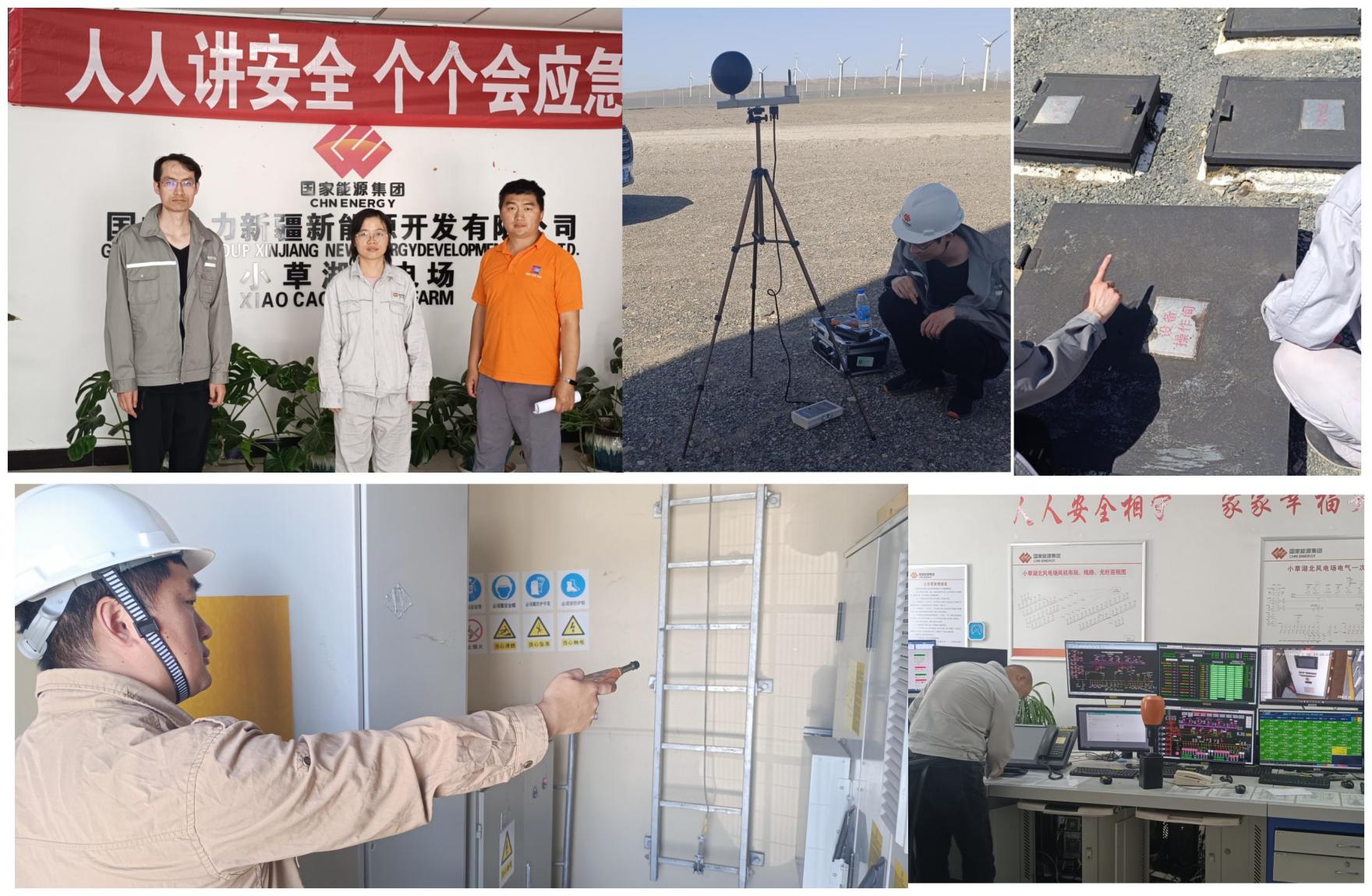 